ÇARPMA İŞLEMİ* Aşağıdaki çiçeklerin yapraklarını toplama ve çarpma işlemi olarak yazın.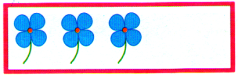 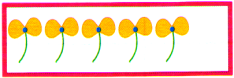 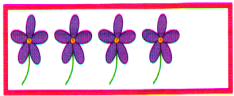 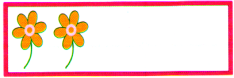 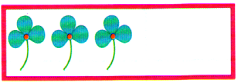 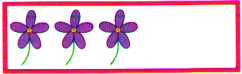 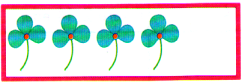 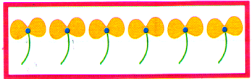 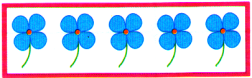                                             *Aşağıdaki uğur böceklerinin üstündeki benekleri toplama ve çarpma işlemi olarak yapın.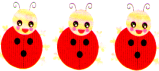 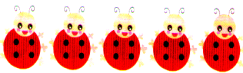 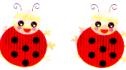 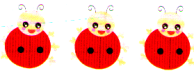 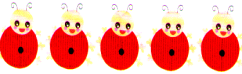 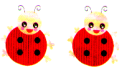 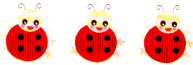 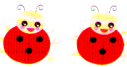 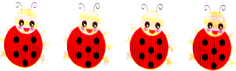 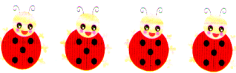 4+4+4=123 tane 4, 12 eder.3x4=123 kere 4, 12 eder...........................................................................................................................................................................................................................................................................................................................................................................................................................................................................................................................................................................................................................................................................................................................................................................................................................................................................................................................................................................................................................................................................................................................................................................................................................................................................................................................................................................................................................................................................................................................................................................................................................................................................................................................................................................................................................................................................................................................................................................................................................................................................................................................................................................................................................................................................................................................................................................................................................................................................................................................................................................................................................................................................................................................................................................................................